Приложение № 1 к решению Обнинского городского Собрания «О назначении публичных слушаний по проекту решения городского Собрания «О внесении изменений и дополнений в Устав муниципального образования «Город Обнинск», утвержденный решением городского Собрания от 04.07.2006  № 01-24» от 10.11.2020  № 01-05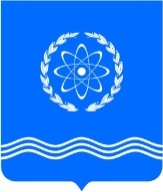 ОБНИНСКОЕ ГОРОДСКОЕ СОБРАНИЕГОРОДСКОГО ОКРУГА «ГОРОД ОБНИНСК»ПроектР Е Ш Е Н И Е №_____г. Обнинск 								«__» ___  2020 годаО внесении изменений и дополнений  в Устав муниципального образования  «Город Обнинск», утвержденный решением городского Собрания  от 04.07.2006 № 01-24 В соответствии с Федеральным законом «Об общих принципах организации местного самоуправления в Российской Федерации» № 131-ФЗ от 06.10.2003, Законом Калужской области от 09.03.2010 № 648-ОЗ «О гарантиях осуществления полномочий депутата представительного органа муниципального образования, члена выборного органа местного самоуправления, выборного должностного лица местного самоуправления в Калужской области», предложением Администрации города от 04.09.2020 № 01-12/893-20 Обнинское городское СобраниеРЕШИЛО:Внести в Устав муниципального образования «Город Обнинск», утвержденный решением городского Собрания  от 04.07.2006  № 01-24,  следующие изменения и дополнения:Пункт 1 статьи 3 изложить в следующей редакции: «1. Границы города Обнинска устанавливаются Законом Калужской области.».Статью 4 изложить в следующей редакции:«Статья 4. Территория населенного пункта- город ОбнинскТерритория населенного пункта-город Обнинск как самостоятельной административно-территориальной единицы Калужской области входит в состав муниципального образования в соответствии с границами, установленными Генеральным планом и учтенными в Едином государственном реестре недвижимости.».Подпункт 5) пункта 1 статьи 9 и дефис 14 пункта 2 статьи 28 признать утратившими силу. Статью 26.1. дополнить пунктами 12),13),14),15) в следующей редакции:«12) сохранение депутату, осуществляющему полномочия на непостоянной основе, для осуществления своих полномочий места работы (должности) на период, продолжительность которого составляет в совокупности не менее двух и не более шести рабочих дней в месяц;13) выплата компенсации за использование личного транспорта для осуществления полномочий депутата,  возмещение транспортных расходов, расходов на командировки в размерах и порядке, установленных Положением «О гарантиях осуществления деятельности депутата Обнинского городского Собрания, Главы городского самоуправления, Председателя городского Собрания»;14) возможность распространения информации об осуществлении полномочий депутата в порядке, установленном законодательством;15) содействие помощников в осуществлении депутатской деятельности, количество, права, обязанности которых определяются Положением «О гарантиях осуществления деятельности депутата Обнинского городского Собрания, Главы городского самоуправления, Председателя городского Собрания».».Решение подлежит официальному опубликованию после его государственной регистрации и вступает в силу после его официального опубликования.Глава городского самоуправления, Председатель городского Собрания 							Г.Ю.Артемьев